Honors*Homework Week 9 – Due on Friday                                                Name: ___________________“Perseverance is never forgetting where you came from, and always reminding yourself where you can go.”  - Bryce Kamagate                                   Monday:  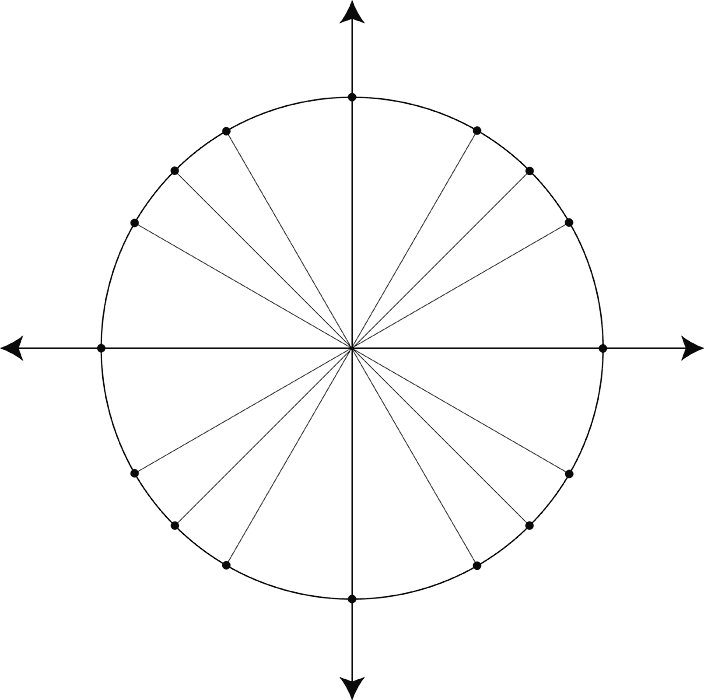 Identify the followingSec 90oCos 225oCot -210oSin 60oCsc 270oTan 30o Convert the following degrees to radians45o1200-33003600-1800Convert the following radians to degrees:Wednesday – Mixed ReviewSolve the following for the inverse of each function: